                                                                      ДиректоруУральского филиала ФГБОУ ВО «МГХПА им. СГ. Строганова» Л. А. Павленко(ФИО полностью)Заявление. Прошу принять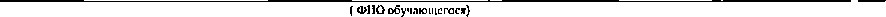 (Дата рождения)на подготовительные курсы 8 месяцев (288 уч. часов) в рамках программы дополнительного образования детей и взрослых по подготовке к вступительным испытаниям колледжа с 01.10.2021 г. по 31.05.2022 г.На обработку персональных данных согласен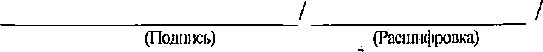 Тел. заказчика	Тел. обучающегося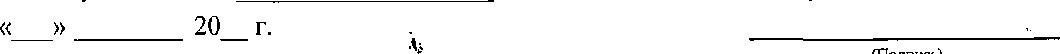 (Подпись)